市民団体のみなさまへイーブルなごや（名古屋市 男女平等参画推進センター・女性会館）では、男女平等参画をすすめるための主催講座を実施しています。本公募委託事業は市民団体の育成を目的とし、平成30年10月～平成31年3月に実施する講座などの企画案を市民団体のみなさまから募集し、その企画運営を委託する事業を行います。男女平等参画社会の実現につながる講座等の企画案をぜひお寄せください。　申込書（様式1）に、参考見積書および団体に関する調書（様式2）、提出資料チェックリスト、役員名簿、団体の規約、団体の前年の活動実績報告書及び決算書を添えて、イーブルなごや1階受付へ持参、または郵送にてお申込みください。（様式1、様式2、提出資料チェックリストは、イーブルなごやのホームページからダウンロードするか、イーブルなごやで配布しています。必要事項を記入のうえご提出ください。）提出期限　平成30年5月10日（木）午後5時　必着　　持参の場合：受付時間　午前9時～午後5時（毎月第3木曜日を除く）　　郵送の場合：事前に郵送する旨を電話でご連絡ください。事業内容等についてヒアリングが必要な場合、イーブルなごやへお越しいただくことがあります。提出部数　8部（原本1部、写し7部）1団体で2件以上の企画案を提案する場合は、各企画案について申込書一式を提出してください。主に名古屋市内を拠点に活動している市民団体であること。（営利活動を目的とする団体は対象になりません。）企画の立案から実施まで主体的に取り組むことができる団体であり、事業実施に一定の活動実績があるなど、事業の遂行が見込まれること。募集条件  広く市民を対象として行う、講座などを募集します。ただし、ワードやエクセルなどの　　パソコンのスキル習得講座は対象になりません。また、政治活動、宗教活動または営利活動は対象となりません。事業の内容によって、下表の条件があります。募集テーマ  男女平等参画を推進するもので、特に次のテーマに沿ったものをお待ちしています。DV根絶、デートDV防止男女の人権を尊重するための意識啓発その他、男女平等参画を推進するもの（例：男性の家事・育児・介護等への参画推進、女性の活躍促進への意識啓発など）会場  イーブルなごや（名古屋市　男女平等参画推進センター・女性会館）　　　　　　2階　第1研修室（定員54名）　　　　　　　　3階　第4集会室（定員63名）・大研修室（定員150名）・多目的室（76㎡）会場の使用時間　〈午前〉9時～12時30分　〈午後〉1時～4時30分　〈夜間〉5時～9時会場の設備等詳細事項につきましては、イーブルなごやの利用案内、ホームページ等でご確認ください。委託料  1事業につき3～10万円以内（消費税等込み）。事業実施に必要な経費を積算し、参考見積書（様式2）にご記入ください。委託料は、事業終了後に口座振込によりお支払いいたします。   　　　〈対象経費〉 講師謝礼や交通費・資料印刷代等、事業実施に要する経費。講師謝礼、交通費の基準は原則以下の通りとします。詳しくはお問い合わせください。次の経費は以下のように取り計らうものとします。事業広報チラシの印刷、名古屋市関係機関へのチラシ配布、イーブルなごや公式ホームページへの掲載はイーブルなごやが行います。提案者の団体様にもできる範囲内でご協力をお願いいたします。受講者受付  受講者の申込受付はイーブルなごやが行います。企画案は有識者等による選考委員会において原則1事業（講座など）を選定し、結果を6月中旬頃に郵送にて通知します。〈選考基準〉事業目的、事業内容、事業効果、経費の妥当性、事業遂行能力事業内容・経費の修正などを条件とする場合があります。過去に本募集により実施実績がある団体は選考対象外とする場合があります。イーブルなごや（名古屋市 男女平等参画推進センター・女性会館）指定管理者「アイ・コニックスグループ」までお問合せください。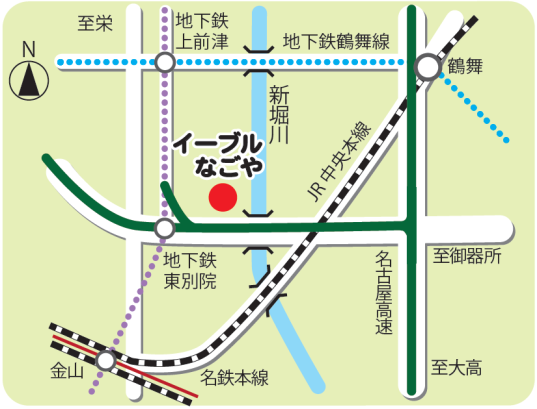 午前9時～午後5時（毎月第3木曜日を除く）〒460-0015　名古屋市中区大井町7 番25 号TEL：052-331-5288  　FAX:052-322-9458Eメール：info@e-able-nagoya.jp　　ホームページ: http://e-able-nagoya.jp/　　　 ◎開館時間…9:00 ～ 21:00（日曜・祝日は17:00 まで）◎休 館 日…毎月第3 木曜日、年末年始（様式１）　　　　　　　　　　　　平成　　年　　月　　日（あて先）イーブルなごや（名古屋市　男女平等参画推進センター・女性会館）　指定管理者　　　　　　　　　　　　　　　　　　　　　（団体所在地）　　　　　　　　　　　　 　　　　　　　　　　　　　　　　　　　　  （団体名）　　　　　　　　　　　　　　　　　　　　　　　　　　　　　　　　　　（代表者氏名）　　　　　　　　　　印　 イーブルなごや（名古屋市　男女平等参画推進センター・女性会館）市民企画公募委託事業　申込書　市民企画公募委託事業として、参考見積書及び団体に関する調書（様式２）、役員名簿、団体の規約、団体の前年の活動実績報告書及び決算書を添えて、下記のとおり申し込みます。記次ページの参考見積書、団体に関する調書も記入してください。（様式2）参考見積書団体に関する調書　提出資料チェックリスト※このページも申請書とともに提出してください。申請書作成時のポイント以下のチェックリストを参考にして、所定の記入欄に不足なく記入・添付してください。パソコンで作成する場合は、申請書の様式を変更しないでください。また、ページの欠落にご注意ください。手書きの場合は読みやすく記入してください。□提出書類チェック※上記1～6の提出書類を1部ごとにクリップ留めしてください。平成30年度市民企画公募委託事業のお知らせ申込方法対象団体募集内容事業内容回数実施時期定員受講料連続講座週1回程度で原則2回～3回程度で実施10月～3月20名～30名程度原則1回200円～（イーブルなごや指定管理者の収入となります。)講師謝礼教授相当　2時間　13,000円ほか交通費実費（グリーン車不可）広報経費事業の周知・参加者の募集はイーブルなごやが基本的に実施するため、対象経費に含めないでください。企画費・雑費等見積金額の10％以内とします。託児託児はイーブルなごやが実施するため、託児謝礼等は対象経費に含めないでください。受講料資料代イーブルなごやの主催事業として実施するため、実施団体が徴収することはできません。その他備品等（パソコンなど）財産の取得となる経費は、必要経費として認められません。選考・契約お問合せ事業のテーマ該当するテーマに☑をつけてください。事業のテーマ該当するテーマに☑をつけてください。事業のテーマ該当するテーマに☑をつけてください。DV根絶、デートDV防止男女の人権を尊重するための意識啓発その他、男女平等参画を推進するものDV根絶、デートDV防止男女の人権を尊重するための意識啓発その他、男女平等参画を推進するものDV根絶、デートDV防止男女の人権を尊重するための意識啓発その他、男女平等参画を推進するものDV根絶、デートDV防止男女の人権を尊重するための意識啓発その他、男女平等参画を推進するもの事業の名称事業の名称事業の名称事業概要目的目的事業概要内容内容第1回事業概要内容内容第2回事業概要内容内容第3回事業概要効果効果対象対象対象定員日時日時日時時間回数回数回数会場団体の連絡先団体の連絡先担当者氏名：　　　　　　　　　　　　　　（ふりがな：　　　　　　　　　　　　　　）住所：〒　　　　　　　　　　　　　　　　　　　　　　　　　　　　　　　　　　　　　　　　　　　　　　　　　　　　電話番号：（　　　）　　　－　　　　　　　ＦＡＸ番号：（　　　）　　　　－　　　　　Ｅ－mail：　　　　　　　　　　　　　　　　　　　　　　　　　　　　　　　　　　　　　　　　　　　　　　　　　　　　担当者氏名：　　　　　　　　　　　　　　（ふりがな：　　　　　　　　　　　　　　）住所：〒　　　　　　　　　　　　　　　　　　　　　　　　　　　　　　　　　　　　　　　　　　　　　　　　　　　　電話番号：（　　　）　　　－　　　　　　　ＦＡＸ番号：（　　　）　　　　－　　　　　Ｅ－mail：　　　　　　　　　　　　　　　　　　　　　　　　　　　　　　　　　　　　　　　　　　　　　　　　　　　　担当者氏名：　　　　　　　　　　　　　　（ふりがな：　　　　　　　　　　　　　　）住所：〒　　　　　　　　　　　　　　　　　　　　　　　　　　　　　　　　　　　　　　　　　　　　　　　　　　　　電話番号：（　　　）　　　－　　　　　　　ＦＡＸ番号：（　　　）　　　　－　　　　　Ｅ－mail：　　　　　　　　　　　　　　　　　　　　　　　　　　　　　　　　　　　　　　　　　　　　　　　　　　　　担当者氏名：　　　　　　　　　　　　　　（ふりがな：　　　　　　　　　　　　　　）住所：〒　　　　　　　　　　　　　　　　　　　　　　　　　　　　　　　　　　　　　　　　　　　　　　　　　　　　電話番号：（　　　）　　　－　　　　　　　ＦＡＸ番号：（　　　）　　　　－　　　　　Ｅ－mail：　　　　　　　　　　　　　　　　　　　　　　　　　　　　　　　　　　　　　　　　　　　　　　　　　　　　担当者氏名：　　　　　　　　　　　　　　（ふりがな：　　　　　　　　　　　　　　）住所：〒　　　　　　　　　　　　　　　　　　　　　　　　　　　　　　　　　　　　　　　　　　　　　　　　　　　　電話番号：（　　　）　　　－　　　　　　　ＦＡＸ番号：（　　　）　　　　－　　　　　Ｅ－mail：　　　　　　　　　　　　　　　　　　　　　　　　　　　　　　　　　　　　　　　　　　　　　　　　　　　　添付資料添付資料・応募する事業内容分かる資料（投影資料、配布資料、企画書等）を添付してください。・類似の実績がある場合は、それが分かる資料（チラシ、投影資料、配布資料、企画書等）を添付してください。・応募する事業内容分かる資料（投影資料、配布資料、企画書等）を添付してください。・類似の実績がある場合は、それが分かる資料（チラシ、投影資料、配布資料、企画書等）を添付してください。・応募する事業内容分かる資料（投影資料、配布資料、企画書等）を添付してください。・類似の実績がある場合は、それが分かる資料（チラシ、投影資料、配布資料、企画書等）を添付してください。・応募する事業内容分かる資料（投影資料、配布資料、企画書等）を添付してください。・類似の実績がある場合は、それが分かる資料（チラシ、投影資料、配布資料、企画書等）を添付してください。・応募する事業内容分かる資料（投影資料、配布資料、企画書等）を添付してください。・類似の実績がある場合は、それが分かる資料（チラシ、投影資料、配布資料、企画書等）を添付してください。項目金額（円）（消費税込み）内訳合計（消費税込み）円円団体名代表者氏名団体の所在地会員数人　（うち女性　　　　人、男性　　　　人）設立年月日　　　　年　　　　月　　　　日団体の概要これまでの活動実績今後の活動計画申請者チェック欄該当箇所チェックリスト□様式1代表者印の押印もれはないか。（原本1部に押印し、そのコピー7部）□様式2参考見積額に計算間違いはないか。□全般申請団体の主な活動拠点は名古屋市内か。□全般申請書に記入もれはないか。□全般定められた申請書以外の書式に記入していないか。（例：前年度の申請書や独自作成の申請書等を使用していないか。）□全般提出部数に間違いはないか。書類名部数申請者チェック欄事務局チェック欄1イーブルなごや（名古屋市　男女平等参画推進センター・女性会館）市民企画公募委託事業　申込書（様式1）8部□2参考見積書および団体に関する調書（様式2）8部□3役員名簿8部□4団体の規約8部□5団体の前年の活動実績報告書8部□6団体の前年度の決算書8部□7提出資料チェックリスト（このページ）1部□